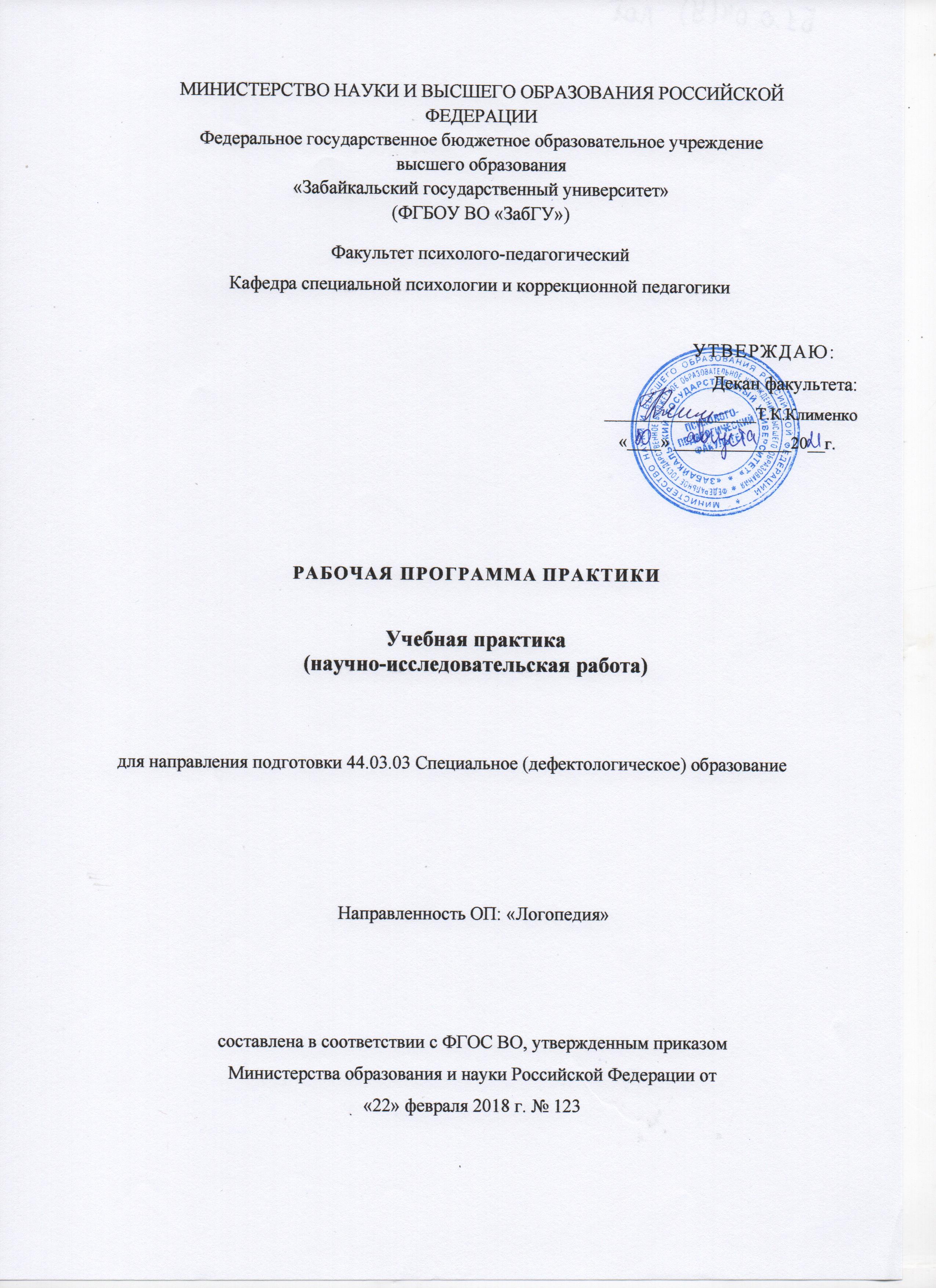 1.Цель и задачи учебной практики (НИР)				Цель проведения практики: формирование навыков ведения научно-исследовательской работы в области логопедии.Задачами  практики являются 1.Формирование умений определять круг научно-исследовательских задач в соответствии с темой исследования, методологические основы исследования, научный аппарат. 2.Формировать умения составлять и систематизировать перечень информационных источников по теме исследования. 3.Формировать умения реферативно излагать главы теоретического исследования, оформлять таблицы, рисунки, делать выводы. 2.Место практики в структуре образовательной программыУчебная практика (научно-исследовательская работа) относится к обязательной части ОПОП, проводится в 5 семестре по заочной форме обучения.Практика предназначена для закрепления знаний, умений и навыков, полученных при изучении следующих разделов образовательной программы:3.Способы, формы и места проведения  практикиСпособ проведения практики – стационарная.Форма проведения практики – дискретная.Учебная практика (научно-исследовательская работа) проводится стационарно. Студент осуществляет курсовой проект в соответствии с выбранной темой научно-исследовательской работы. Курсовая работа (5 семестр) носит теоретический характер, предусматривает теоретическую проработку темы, выбранной для курсовой работы.Практика проводится в соответствии с программой практики. Руководство практикой осуществляют руководитель практики от кафедры и научный руководитель курсовой работы.4.Перечень планируемых результатов обучения при прохождении практики, соотнесенных с планируемыми результатами освоения образовательной программыПроцесс прохождения практики направлен на формирование следующих компетенций:Таблица 15.Объём и содержание практикиОбщая трудоемкость практики составляет 9 зачетных единицы, 324 часа, 6 недель.6.Формы отчетности по практике- Дневник практики, в  котором отражен алгоритм деятельности обучающегося в период практики (приложение 1). - Отчет по практике, который является документом обучающегося, отражающим выполненную им работу во время практики, полученные им организационные и технические навыки и знания. Требования по оформлению отчёта по практике представлены в МИ 01-02-2018  «Общие требования к построению и оформлению учебной текстовой документации». В приложении 2 представлен пример оформления титульного листа и структура отчёта по практике. 7.Фонд оценочных средств для проведения промежуточной аттестации по практикеПромежуточная аттестация по практике  проводится в виде дифференцированного зачёта. Фонд оценочных средств для проведения текущего контроля успеваемости и промежуточной аттестации по практике разработан в соответствии с Положением о формировании фондов оценочных средств для проведения текущего контроля успеваемости, промежуточной и государственной итоговой аттестации и представлен  в приложении к программе практики.Перечень учебной литературы и ресурсов сети Интернет, необходимых для проведения практики Основная литератураПечатные издания1.Бережнова, Е.В. Основы учебно-исследовательской деятельности студентов : учебник / Бережнова Е. В., Краевский В. В. - 6-е изд., стер. - Москва : Академия, 2010. - 128 с. (14)2.Зволейко, Е.В. Подготовка и защита выпускных квалификационных работ [Текст] : учеб.-метод. пособие / Е. В. Зволейко. - Чита : ЗабГГПУ, 2010. - 74 с. (3)3.Психолого-педагогическая практика в системе образования : учеб.-метод. пособие / М. В. Ермолаева [и др.]. - Москва ; Воронеж, 1998. - 288 с. (18)Издания из ЭБС1.Афанасьев, Владимир Васильевич. Методология и методы научного исследования : Учебное пособие / Афанасьев Владимир Васильевич; Афанасьев В.В., Грибкова О.В., Уколова Л.И. - М. : Издательство Юрайт, 2017. - 154. - http://www.biblio-online.ru/book/13FEAFC5-B8AA-41D2-B3F8-27A2BD87491B2.Воронков, Юрий Сергеевич. История и методология науки : Учебник / Воронков Юрий Сергеевич; Воронков Ю.С., Медведь А.Н., Уманская Ж.В. - М. : Издательство Юрайт, 2017. - 489. http://www.biblio-online.ru/book/494E0F46-5D39-4AB1-9850-D8F1E6734B383.Иванов, Евгений Вячеславович. История и методология педагогики и образования : Учебное пособие / Иванов Евгений Вячеславович; Иванов Е.В. - 2-е изд. - М. : Издательство Юрайт, 2017. - 129. http://www.biblio-online.ru/book/38F837AE-5FBF-404F-B6BB-9B9DC3559D06Дополнительная литература Печатные издания1.Безуглов, И. Г. Основы научного исследования : учеб. пособие / Безуглов Иван Григорьевич, Лебединский Владимир Васильевич, Безуглов Александр Иванович. - Москва: Академический Проект, 2008. - 194 с. (8)2.Педагогическая практика в специальных (коррекционных) образовательных учреждениях: учеб.-метод. пособие. - Чита : ЗабГГПУ, 2006. - 146 с. (3)Издания из ЭБС 1.Горелов, Николай Афанасьевич. Методология научных исследований: Учебник / Горелов Николай Афанасьевич; Горелов Н.А., Круглов Д.В. - М.: Издательство Юрайт, 2017. - 290. - http://www.biblio-online.ru/book/F0FA3980-716C-49E0-81F8-9E97FEFC1F962.Кузьменко, Григорий Николаевич. Философия и методология науки: Учебник / Кузьменко Григорий Николаевич; Кузьменко Г.Н., Отюцкий Г.П. - М.: Издательство Юрайт, 2017. - 450. - http://www.biblio-online.ru/book/6CE98AC1-1C69-4763-8E9D-B96CE916710E3.Мокий, Михаил Стефанович. Методология научных исследований: Учебник / Мокий М.С. - отв. ред. - М.: Издательство Юрайт, 2017. - 255. http://www.biblio-online.ru/book/5EB3B996-0248-44E1-9869-E8310F70F6A5Ресурсы сети Интернет Перечень информационных технологий, используемых при проведении практики, включая перечень программного обеспечения и информационных справочных систем Базы данных, информационно-справочные и поисковые системыКаждому студенту предоставляется возможность индивидуального дистанционного доступа из любой точки, в которой имеется Интернет, к информационно-справочным и поисковым системам, электронно-библиотечным системам, с которыми у вуза заключен договор (ЭБС «Троицкий мост»; ЭБС «Лань»; ЭБС «Юрайт»; ЭБС «Консультант студента»; «Электронно-библиотечная система e-library»; «Электронная библиотека диссертаций»).Перечень программного обеспеченияПрограммное обеспечение общего назначения:1.	ABBYY FineReader (договор №223-799 от 30.12.2014 г., срок действия – бессрочно).2.	ESET NOD32 Smart Security Business Edition (договор №223-1/19-ЗК от 24.09.2019 г., срок действия – октябрь 2022 г.).3.	Foxit Reader (право использования ПО предоставляется бесплатно согласно политике компании-разработчика hhtps://www.foxitsoftware.com/ru/pdf-reader/eula.html; срок действия – право использования программного обеспечения действует до изменения политики правообладателя).4.	MS Office Standart 2013 (договор №223-798 от 30.12.2014 г., срок действия – бессрочно; договор №223-799 от 30.12.2014 г., срок действия – бессрочно).5.	MS Windows 7 (договор №223П/18-1 от 13.02.2018 г.; срок действия – бессрочно).6.	АИБС "МегаПро" (договор №13215/223П/15-569 от 18.12.2015 г.; срок действия – бессрочно).Материально-техническое обеспечение практики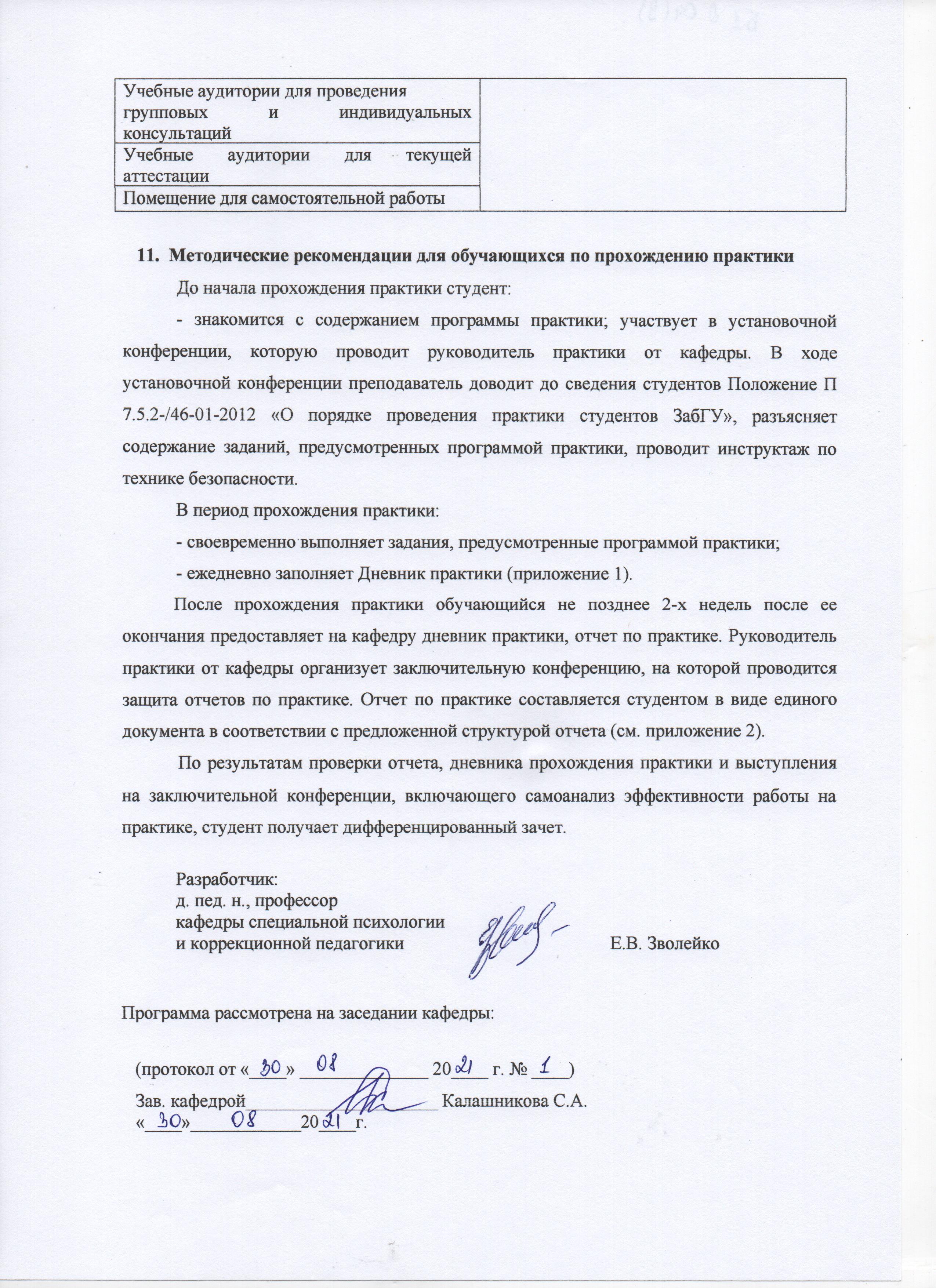 Приложение 1Приложение 2Примерная форма отчета по практикеМИНИСТЕРСТВО НАУКИ И ВЫСШЕГО ОБРАЗОВАНИЯ РОССИЙСКОЙ ФЕДЕРАЦИИФедеральное государственное бюджетное образовательное учреждениевысшего образования«Забайкальский государственный университет»(ФГБОУ ВО «ЗабГУ»)Факультет психолого-педагогическийКафедра специальной психологии и коррекционной педагогикиОТЧЕТпо учебной практике (научно-исследовательская работа)в ____________________________________________________(полное наименование организации)обучающегося  ________________________________________________________________(фамилия, имя, отчество)Курс___ Группа _________Направления подготовки: 44.03.03. Специальное (дефектологическое) образованиепрофиль «Логопедия»Руководитель практики от кафедры ____________________________________                                                                                               (Ученая степень, должность, Ф.И.О.)Руководитель практики от предприятия _________________________________                                                                                                  (должность, Ф.И.О.)                                                                                       подпись,  печатьг. Чита 20_Структура отчёта по практике Приложение 3ФОНД ОЦЕНОЧНЫХ СРЕДСТВдля проведения  аттестации обучающихсяпо учебной практике (научно-исследовательская работа)для направления подготовки: 44.03.03. Специальное (дефектологическое) образованиеНаправленность программы: ЛогопедияОписание показателей (дескрипторов) и критериев оценивания компетенций на различных этапах их формированияКонтроль качества освоения практики включает в себя промежуточную аттестацию. Промежуточная аттестация обучающихся проводится в целях установления соответствия достижений обучающихся поэтапным требованиям образовательной программы к результатам обучения и формирования компетенций.Описание критериев и шкал оценивания 
результатов обучения по практике2.1. Критерии и шкалы оценивания результатов обучения при проведении текущего контроля успеваемости. Текущий контроль предназначен для проверки хода и качества формирования компетенций, стимулирования учебной работы обучаемых и совершенствования методики освоения новых знаний. Он обеспечивается проведением консультаций, проверкой выполнения заданий на каждом этапе практике. Контролируемые разделы практики, компетенции и оценочные средства представлены в таблице.Критерии и шкалы оценивания результатов обучения при проведении текущей аттестации Критерии и шкала оценивания подборки литературных источниковКритерии и шкала оценивания научного аппарата исследованияКритерии и шкала оценивания реферата исследования (1 и 2 глава)Критерии и шкала оценивания отчета по практике2.2. Критерии и шкалы оценивания результатов обучения при проведении промежуточной аттестацииДля оценивания результатов обучения при проведении промежуточной аттестации используется 4-балльная шкала.Типовые контрольные задания или иные материалы, необходимые для оценки знаний, умений, навыков и (или) опыта деятельности, характеризующих этапы формирования компетенций в процессе освоения образовательной программы3.1.Оценочные средства текущего контроля успеваемостиСобеседование по подборке литературных источников1.Назовите фамилии ключевых авторов, чьи работы посвящены тематике вашего исследования.2.На труды каких авторов вы опирались прежде всего при написании вашей работы? Почему?3.Какие идеи классических и новых трудов разных авторов вы использовали в теоретических частях вашего исследования?4.Труды каких авторов по вашей теме произвели на вас большое впечатление?Собеседование по научному аппарату исследования1. Определите проблему вашего исследования (противоречия, выявленные вами в той или иной области логопедии). Какова степень разработанности той проблемы, в рамках которой выполнена ваша работа?2. Раскройте степень важности разработки темы вашего исследования для решения теоретических и прикладных задач той проблемы, в рамках которой выполнена ваша работа. 3.Что является объектом, предметом вашего исследования?4.Каковы цель и задачи исследования?5.Труды каких авторов составили теоретико-методологическую основу исследования?6.Какие общенаучные, частнонаучные методы вами использовались в исследовании?7.Какова теоретическая значимость исследования? Собеседование по реферату теоретических частей исследования1.Раскройте основные логопедические, педагогические, психологические концепции, положения, идеи, на которые вы опирались  при написании работы (теоретико-методологическая основа исследования).2.Перечислите фамилии ученых, практиков, чьи концепции, идеи получили дальнейшее развитие в вашей работе.3.Дайте определения важнейших понятий исследования4. Каковы особенности организации исследования – его этапы? Раскройте содержание каждого этапа (организационного, аналитического).5.Раскройте логику изложения теоретических глав исследования.6. Какие теоретические методы исследования были использованы? Раскройте применение в вашей работе методов анализа логопедической, психолого-педагогической и др. литературы; анализ нормативных, инструктивно-методических документов; изучения опыта ведущих специалистов в интересующей области знаний; сравнения, аналогии, систематизации, классификации; анализа и синтеза; обобщения и конкретизации; моделирования и пр.3.2. Оценочные средства для промежуточной аттестацииК дифференцированному зачету обучающийся представляет:1. Отчет, который является документом обучающегося, отражающим выполненную им работу во время практики2. Дневник, являющийся документом обучающегося во время прохождения практики, характеризующим и подтверждающим прохождение практики. В нем отражается текущая работа в процессе практики: анализ состава и содержания выполненной практической работы с указанием структуры, объемов, сроков выполнения и ее оценки руководителем практики от организации; краткая характеристика и оценка работы обучающегося в период практики руководителем практики от организации. По окончании практики дневник, подписанный руководителем практики, предоставляется на кафедру. Методические материалы, определяющие процедуру оценивания знаний, умений, навыков и (или) опыта деятельности, характеризующих этапы формирования компетенций4.1. Описание процедур проведения текущего контроля успеваемости студентов.В таблице представлено описание процедур проведения контрольно-оценочных мероприятий текущего контроля успеваемости студентов, в соответствии с рабочей программой практики, и процедур оценивания результатов обучения с помощью спланированных оценочных средств.4.2. Описание процедуры проведения промежуточной аттестации –дифференцированного зачетаПри определении уровня достижений обучающихся на дифференцированном зачёте обращается особое внимание на следующее:– даны полные, развернутые ответы на поставленные вопросы;– ответ логичен, доказателен;– теоретические положения подкреплены примерами из практики;– отчет представлен в требуемой форме со всей необходимой информацией;– дневник представлен в требуемой форме со всей необходимой информацией.– качественно и своевременно выполнены задания по практике.Руководитель по практике:– пишет отзыв о выполнении обучающимся плана практики;– заполняет аттестационный лист по практике, оценивая уровни сформированности компетенций (качество выполнения обучающимся работ индивидуального задания) у обучающегося; результаты оценивания заносит в следующую таблицу (уровень сформированности компетенции отмечается в таблице знаком «+»; если за компетенцией закреплено несколько видов работы, то при оценивании уровня сформированности компетенции учитываются все виды работы):– выставляет оценку за выполнение программы практики;– оценивает выполнение обучающимся индивидуального задания, учитывая: отчет обучающегося по практике; дневник, отсутствие и (или) наличие поощрений и (или) замечаний.№п/пНаименование компетенцииПредшествующие разделы, дисциплины ОПОППоследующие разделы, дисциплины ОПОП1.УК-1История 1Информатика и информационно-коммуникационные технологии  Философия 4Естественнонаучная картина мира 3Экономические основы образования 3Общая и социальная психология   1Психология развития человека в образовании  2Специальная психология 3 Специальная педагогика  4Учебная практика (ознакомительная)  3Анатомия, физиология и патология органов слуха, речи и зрения 3Основы генетики 3Основы математической обработки информации  1Д/В Современные психологические теории личности / Теории развития в возрастной и специальной психологии 4Учебная практика (получение первичных навыков НИР)   5Учебная практика (научно-исследовательская работа)   5Производственная практика (НИР)  9Производственная практика (преддипломная)  10Подготовка к сдаче и сдача государственного экзаменаВыполнение и защита квалификационной работы2.ОПК-8Естественнонаучная картина мира3Общая и социальная психология   1Психология развития человека в образовании  2Специальная психология  3Психолого-педагогическая диагностика  5Специальная педагогика  4Анатомия, физиология и патология органов слуха, речи и зрения 3Основы генетики 3Невропатология   5Психопатология с клиникой интеллектуальных нарушений  3Клиническая психология  5Организация учебно-исследовательской работы в области специальной психологии и коррекционной педагогики  2Психолингвистика  5Теоретические основы логопедии  3Онтогенез речевой деятельности  4Функциональный базис речи 5Логопсихология  4Учебная практика (технологическая)   4Д/В Современные психологические теории личности / Теории развития в возрастной и специальной психологии 4Учебная практика (получение первичных навыков НИР)   5Учебная практика (научно-исследовательская работа)   5Основы нейропсихологии с основами нейропсихологической диагностики и коррекции  6 Патопсихология  6Изучение, образование и реабилитация лиц с сенсорными нарушениями  6Изучение, образование и реабилитация лиц с нарушениями аутистического спектра9Изучение, образование и реабилитация лиц с комплексными нарушениями в развитии  10Изучение, образование и реабилитация лиц с нарушениями опорно-двигательного аппарата  8Производственная практика (проектно-технологическая)  7Производственная практика (научно-исследовательская работа)  9Производственная практика (преддипломная)  10Подготовка к сдаче и сдача государственного экзаменаВыполнение и защита квалификационной работы3.ПК-2Специальная психология  3Специальная педагогика  4Учебная практика (ознакомительная)  3Организация учебно-исследовательской работы в области специальной психологии и коррекционной педагогики  2Психолингвистика  5Теоретические основы логопедии  3Онтогенез речевой деятельности  4Функциональный базис речи 5Логопсихология  4Учебная практика (технологическая)   4Учебная практика (получение первичных навыков НИР)   5Учебная практика (научно-исследовательская работа)   5Производственная практика (вожатская)  6Изучение, образование и реабилитация лиц с сенсорными нарушениями  6Изучение, образование и реабилитация лиц с нарушениями аутистического спектра9Изучение, образование и реабилитация лиц с комплексными нарушениями в развитии  10Изучение, образование и реабилитация лиц с нарушениями опорно-двигательного аппарата  8Инклюзивное образование обучающихся с ОВЗ  9Производственная практика (проектно-технологическая)  7Производственная практика (научно-исследовательская работа)  9Производственная практика (преддипломная)  10Подготовка к сдаче и сдача государственного экзаменаВыполнение и защита квалификационной работы4.ПК-3Организация учебно-исследовательской работы в области специальной психологии и коррекционной педагогики  2Дислалия: обследование и коррекция  4Учебная практика (технологическая)   4Преодоление фонетико-фонематического недоразвития речи у детей дошкольного и школьного возрастов   5Д/В Технология обследования и развития пальцевой моторики / Технология обследования и развития моторной сфера ребенка с логопатологией     3Д/В Технологии просветительской деятельности в практике работы логопеда / Организация просветительской работы логопеда   2Учебная практика (научно-исследовательская работа)   5Основы нейропсихологии с основами нейропсихологической диагностики и коррекции  6Изучение, образование и реабилитация лиц с сенсорными нарушениями  6Изучение, образование и реабилитация лиц с нарушениями аутистического спектра9Изучение, образование и реабилитация лиц с комплексными нарушениями в развитии  10Изучение, образование и реабилитация лиц с нарушениями опорно-двигательного аппарата  8Инклюзивное образование обучающихся с ОВЗ  9Дизартрия: обследование и формирование речи  6Ринолалия: обследование и формирование речи  7Заикание: технологии коррекции  8Нарушения темпа речи и их преодоление 7Алалия: обследование и коррекция   7   8Нарушения голоса, их преодоление и профилактика   10Восстановление речи при афазиях   9Нарушения письменной речи, их профилактика и преодоление  9Производственная практика (проектно-технологическая)  7Преодоление общего недоразвития речи у детей дошкольного и школьного возрастов   7Дизорфография: диагностика и преодоление   8Индивидуальные формы логопедической работы   8Фронтальные формы логопедической работы  10Арт-технологии в логопедии  10Логопедическая ритмика  8Планирование и организация логопедической работы  10Производственная практика (научно-исследовательская работа)  9Производственная практика (преддипломная)  10Д/В Содержание и организация коррекционно-педагогической работы с детьми-сиротами/Правовое воспитание детей с ограниченными возможностями здоровья  7Д/В Отклоняющееся поведение: профилактика, диагностика, коррекция /Девиантология   6Подготовка к сдаче и сдача государственного экзаменаВыполнение и защита квалификационной работы5.ПК-6Психолого-педагогическая диагностика  5Анатомия, физиология и патология органов слуха, речи и зрения 3Невропатология   5Психопатология с клиникой интеллектуальных нарушений  3Клиническая психология  5Дислалия: обследование и коррекция  4Учебная практика (технологическая)   4Преодоление фонетико-фонематического недоразвития речи у детей дошкольного и школьного возрастов   5Практикум по практическому усвоению системы фонем русского языка 2Д/В Технология обследования и развития пальцевой моторики / Технология обследования и развития моторной сфера ребенка с логопатологией     3Учебная практика (научно-исследовательская работа)   5Основы нейропсихологии с основами нейропсихологической диагностики и коррекции  6Патопсихология  6Изучение, образование и реабилитация лиц с сенсорными нарушениями  6Изучение, образование и реабилитация лиц с нарушениями аутистического спектра9Изучение, образование и реабилитация лиц с комплексными нарушениями в развитии  10Изучение, образование и реабилитация лиц с нарушениями опорно-двигательного аппарата  8Дизартрия: обследование и формирование речи  6Ринолалия: обследование и формирование речи  7Заикание: технологии коррекции  8Нарушения темпа речи и их преодоление 7Алалия: обследование и коррекция   7   8Нарушения голоса, их преодоление и профилактика   10Восстановление речи при афазиях   9Нарушения письменной речи, их профилактика и преодоление  9Производственная практика (проектно-технологическая)  7Преодоление общего недоразвития речи у детей дошкольного и школьного возрастов   7Дизорфография: диагностика и преодоление   8Производственная практика (НИР)  9Производственная практика (преддипломная)  10Подготовка к сдаче и сдача государственного экзаменаВыполнение и защита квалификационной работыПланируемые результаты освоения образовательной программыПланируемые результаты освоения образовательной программыПланируемые результаты прохождения практикиКод и наименование компетенцииИндикаторы достижения компетенции, формируемые в рамках практикиДескрипторы: знания, умения, навыки и (или) опыт деятельностиУК-1. Способен осуществлять поиск, критический анализ и синтез информации, применять системный подход для решения поставленных задачУК-1.1.Демонстрирует знание особенностей системного и критического мышления и готовность к нему.Знать: особенности системного и критического мышленияУметь: критически мыслитьВладеть: готовностью к применению знанийУК-1. Способен осуществлять поиск, критический анализ и синтез информации, применять системный подход для решения поставленных задачУК-1.2.Применяет логические формы и процедуры, способен к рефлексии по поводу собственной и чужой мыслительной деятельностиЗнать: логические формы и процедурыУметь: логически мыслитьВладеть: способностью к рефлексииУК-1. Способен осуществлять поиск, критический анализ и синтез информации, применять системный подход для решения поставленных задачУК-1.3.Анализирует источник информации с точки зрения временных и пространственных условий его возникновения.Знать: возможные источники информацииУметь: анализировать источники информацииВладеть: знанием об условиях возникновения источника информацииУК-1. Способен осуществлять поиск, критический анализ и синтез информации, применять системный подход для решения поставленных задачУК-1.4. Анализирует ранее сложившиеся в науке оценки информации.Знать: варианты оценки информации Уметь: анализировать сложившиеся в науке оценки информацииВладеть: умением критически оценить информациюУК-1. Способен осуществлять поиск, критический анализ и синтез информации, применять системный подход для решения поставленных задачУК-1.5.Сопоставляет разные источники информации с целью выявления их противоречий и поиска достоверных суждений.Знать: разные источники информацииУметь: сопоставлять источники информации с целью выявления их противоречийВладеть: способностью поиска достоверных сужденийУК-1. Способен осуществлять поиск, критический анализ и синтез информации, применять системный подход для решения поставленных задачУК-1.6. Аргументированно формирует собственное суждение и оценку информации, принимает обоснованное решение.Знать: информацию по проблемеУметь: принимать обоснованное суждениеВладеть: способами аргументации собственных сужденийУК-1. Способен осуществлять поиск, критический анализ и синтез информации, применять системный подход для решения поставленных задачУК-1.7. Определяет практические последствия предложенного  решения задачи.Знать: сущность задачиУметь: определять последствия предложенного решения задачиВладеть: способами решения задачиОПК-8. Способен осуществлять педагогическую деятельность на основе специальных научных знанийОПК-8.1.Демонстрирует	знания особенностей и закономерностей психофизического развития обучающихся разного возраста, в том числе с ОВЗ.Знать: знает особенности развития обучающихся с ОВЗУметь: применять знания об особенностях развития групп детей с ОВЗ в работеВладеть: знаниями о закономерностях развития обучающихся с ОВЗОПК-8. Способен осуществлять педагогическую деятельность на основе специальных научных знанийОПК-8.2. Осуществляет научно-методическое обоснование процесса образования обучающихся с ОВЗ.Знать: научно-методические основы процесса образования лиц с ОВЗУметь: применять знания методических основ процесса обучения лиц с ОВЗ в практикеВладеть: методами научно-методического обоснования процесса обучения лиц с ОВЗОПК-8. Способен осуществлять педагогическую деятельность на основе специальных научных знанийОПК-8.3. Владеет методами и приемами анализа педагогической ситуации, профессиональной рефлексии на основе специальных научных знаний.Знать: приемы анализа педагогической ситуацииУметь: применять методы анализа педситуации в работеВладеть: методами профрефлексииПК-2. Способен характеризовать актуальные проблемы профессиональной деятельности, проектировать пути их решения и анализировать полученные результатыПК-2.1. Отбирает, анализирует, систематизирует и обобщает сведения научно-методической литературы и эмпирические данные для решения задач профессиональной деятельности.Знать: способы отбора, систематизации и обобщения сведений научно-методической литературы Уметь: отбирать сведения для решения профзадачВладеть: способами отбора и систематизации эмпирических данных для решения задачПК-2. Способен характеризовать актуальные проблемы профессиональной деятельности, проектировать пути их решения и анализировать полученные результатыПК-2.2. Демонстрирует умение применять методы психолого-педагогического исследования и анализировать полученные результаты.Знать: методы психолого-педагогического исследованияУметь: применять методы психолого-педагогического исследования Владеть: способами анализа полученных результатовПК-2. Способен характеризовать актуальные проблемы профессиональной деятельности, проектировать пути их решения и анализировать полученные результатыПК-2.3. Пользуется технологиями презентации результатов учебно-исследовательской деятельности.Знать: технологию подготовки презентацииУметь: подготавливать презентацииВладеть: технологиями презентации результатов учебно-исследовательской деятельностиПК-3. Способен планировать педагогическую деятельность, выбирать и использовать методическое и техническое обеспечение для реализации образовательных	и/или реабилитационных программПК-3.1. Осуществляет планирование образовательно-коррекционной работы с учетом структуры нарушения, актуального состояния и потенциальных возможностей лиц с нарушениями речи.Знать: методику планирования логопедической работыУметь: планировать логопедическую работу работуВладеть: умение планировать логоработу с учетом структуры нарушений речиПК-3. Способен планировать педагогическую деятельность, выбирать и использовать методическое и техническое обеспечение для реализации образовательных	и/или реабилитационных программПК-3.2. Определяет задачи, содержание, этапы реализации программ диагностики, обучения, воспитания, коррекции нарушений развития, социальной адаптации с учетом особых образовательных и социально-коммуникативных потребностей, индивидуальных особенностей лиц с нарушениями речи.Знать: задачи, этапы реализации программ диагностики и логоработыУметь: определить содержание программ диагностики и логоработыВладеть: умением учитывать в работе особые образовательные потребности и индивидуальные особенности лиц с нарушениями речиПК-3. Способен планировать педагогическую деятельность, выбирать и использовать методическое и техническое обеспечение для реализации образовательных	и/или реабилитационных программПК-3.3. Методически обоснованно отбирает и применяет в образовательном процессе современные образовательные и коррекционно-развивающие дидактические средства, ИКТ (специализированные компьютерные программы) с учетом особых образовательных и социально-коммуникативных потребностей, индивидуальных особенностей лиц с НР.Знать: современные коррекционно-развивающие средства, ИКТ, применимые в работе с лицами с нарушениями речиУметь: отбирать коррекционно-развивающие средства, ИКТ, применимые в работе с лицами с нарушениями речиВладеть: умением выбора коррекционно-развивающих средств с учетом индивидуальных особенностей лиц с НРПК-3. Способен планировать педагогическую деятельность, выбирать и использовать методическое и техническое обеспечение для реализации образовательных	и/или реабилитационных программПК-3.4. Оформляет программно-методическую, отчетную и др. документацию в соответствии с регламентами профессиональной деятельности учителя-логопеда.Знать: формы отчетностиУметь: оформлять отчетную документациюВладеть: регламентом оформления отчетной документацииПК-6. Способен проводить психолого-педагогическое изучение особенностей психофизического развития, образовательных возможностей, потребностей и достижений лиц с ОВЗПК- 6.1. Анализирует документацию лиц с нарушениями речи, предоставленную организациями здравоохранения, социальной защиты, образования, культуры, спорта, правоохранительными органами.Знать: параметры анализа сопроводительной документацииУметь: применять результаты анализа в практике работыВладеть: анализом сопроводительной документацииПК-6. Способен проводить психолого-педагогическое изучение особенностей психофизического развития, образовательных возможностей, потребностей и достижений лиц с ОВЗПК-6.2. Выбирает и реализует методики для диагностики состояния речи у детей, подростков и взрослых с учетом их индивидуальных особенностей, методики логопедического обследования.Знать: методики диагностики речиУметь: выбирать методики диагностики речиВладеть: применением методик диагностики речи с учетом особенностей обследуемыхПК-6. Способен проводить психолого-педагогическое изучение особенностей психофизического развития, образовательных возможностей, потребностей и достижений лиц с ОВЗПК-6.3. Осуществляет анализ и оценку результатов диагностики нарушений речи, логопедического обследования с учетом данных комплексного психолого-медико-педагогического обследования, структуры речевого нарушения, актуального состояния речи и неречевых процессов.Знать: параметры оценки результатов диагностики нарушений речиУметь: анализировать результаты диагностики речиВладеть: способами оценки результатов диагностики речиПК-6. Способен проводить психолого-педагогическое изучение особенностей психофизического развития, образовательных возможностей, потребностей и достижений лиц с ОВЗПК-6.4. Формулирует выводы и заключение по результатам диагностики состояния речи, логопедического обследования.Знать: технологию подготовки логопедических заключенийУметь: подготавливать логопедические заключенияВладеть: умением формулировать грамотные выводыПК-6. Способен проводить психолого-педагогическое изучение особенностей психофизического развития, образовательных возможностей, потребностей и достижений лиц с ОВЗПК-6.5. Демонстрирует знание алгоритма организации и содержания психолого-педагогического обследования детей, подростков и взрослых с НРЗнать: содержание психолого-педагогического обследования лиц с НРУметь: организовать психолого-педагогическое обследование лиц с НРВладеть: алгоритмом организации психолого-педагогического обследованияПК-6. Способен проводить психолого-педагогическое изучение особенностей психофизического развития, образовательных возможностей, потребностей и достижений лиц с ОВЗПК-6.6. Описывает результаты психолого-педагогического обследования детей, подростков и взрослых с НРЗнать: параметры оценки результатов психолого-педагогического обследованияУметь: описать результаты психолого-педагогического обследованияВладеть: алгоритмом описания результатовПК-6. Способен проводить психолого-педагогическое изучение особенностей психофизического развития, образовательных возможностей, потребностей и достижений лиц с ОВЗПК-6.7. Характеризует особые образовательные потребности, индивидуальные особенности, социально-коммуникативные ограничения у лиц с НРЗнать: особые образовательные потребности лиц с НРУметь: характеризовать особые образовательные потребности лиц с НРВладеть: умением применять знания на практике№ п/пРазделы (этапы) практикиВиды учебной деятельности на практике, включая самостоятельную работу обучающихся и трудоемкость(в часах)Код, формируемой компетенции1.Подготовительный1.Участие в установочной конференции. 2. Проведение консультаций с научным руководителем: определение темы исследования, круга научно-исследовательских задач, методологических основ исследования, научного аппарата. Определение степени разработанности проблемы исследования. 3.Составление перечня литературных источников по теме исследования. 4.Составление календарного плана выполнения НИР (дневник практики).   62 ч.УК-1ПК-2ПК-32.Основной 1.Написание введения курсовой работы (актуальность, объект, предмет, цель, задачи, методологическая основа, методы исследования, теоретическая значимость, структура курсовой работы). 2.Реферативное изложение 1 главы (теоретической). 3.Реферативное изложение 2 главы (теоретической). 200 ч.ОПК-8ПК-63.Заключительный 1.Проверка содержания работы научным руководителем. Корректировка научного аппарата (при необходимости), внесение изменений в содержание теоретических глав. Формулирование выводов. Подготовка заключения. 2.Составление отчета по практике. Отчет включает: - введение к курсовой работе с научным аппаратом; - рефераты теоретических глав; - заключение по работе. 3.Защита отчета на заключительной конференции.   62 ч.ПК-2ПК-3НазваниеСсылкаПедагогическая библиотека (логопедия)pedlib.hut.ru › index_logopedija.htmlЛогопедическая библиотекаlogopediya.narod.ru › library.htmlДефектолог.ruhttp://defectolog.ru/Дефектология для Васhttp://defectus.ru/Журнал "Логопед"http://www.logoped-sfera.ru/Логобург  http://logoburg.com/Логопед  http://logopediya.com/Логопед.руhttp://www.logoped.ru/index.htm/Логопедический сайт "Болтунишка"http://www.boltun-spb.ru/Логопункт.ru  http://www.logopunkt.ru/Речевой центр "Логопед плюс"  http://www.logopedplus.org/Учебный центр "Логопед-мастер"http://www.logopedmaster.ru/Сайт для логопедов, дефектологов, специальных психологовhttp://www.logoped.info№ п/пНазвание сайтаЭлектронный адрес1.Сайт Министерства образования РФhttp://mon.gov.ru/structure/minister/2.Федеральный портал «Российское образование» http://www.edu.ru  3.Сайт журнала «Вестник образования России»http://www.wise-gatar.org4.Электронная библиотека института ЮНЕСКО по информационным технологиям в образовании (ИИТО)http:// www.windows.edu.ru5.Российская педагогическая энциклопедия http://www.edit.much.ru/content/mags innov.htm6.Мир словарей. Коллекция словарей и энциклопедийwww.sinncom.ru7.Рубрикон – энциклопедический портал. Раздел «Образование»www.eidos.ru/journal/8.Педагогический энциклопедический словарь http://dictionary.fio.ru/9.Словарь методических терминов http://slovari.gramota.ru/portal_sl.html?d=azimov10.Федеральный институт педагогических измеренийhttp://wwwh.fipi.ru/11.Национальный фонд подготовки кадров. Приоритетный национальный проект «Образование»http://portal.ntf.ru/Наименование помещений для проведения учебных занятий и для самостоятельной работы обучающихсяОснащенность специальных помещений и помещений для самостоятельной работыУчебные аудитории для проведения занятий лекционного типаСостав оборудования и технических средств обучения указан в паспорте аудитории, закрепленной расписанием  по факультетуУчебные аудитории для проведения практических занятий Состав оборудования и технических средств обучения указан в паспорте аудитории, закрепленной расписанием  по факультетуУчебные аудитории для проведения лабораторных занятий Состав оборудования и технических средств обучения указан в паспорте аудитории, закрепленной расписанием  по факультетуУчебные аудитории для промежуточной аттестацииСостав оборудования и технических средств обучения указан в паспорте аудитории, закрепленной расписанием  по факультету3. Оценка работы студента на практикеЗаключение руководителя практики от профильной организации о работе студента ______________________________________________________________________________________________________________________________________________________________________________________________________________________________________________________________________________________________________________________________________________________________________________________________________________________________________________________________________________________________________________________________________________________________________________________________________________________________________________________________________________________________________________________________________________________________________________________________________________Руководитель практики от профильной организации_____________________/_____________                                                                      (подпись)                       (Ф.И.О.)  4. Результаты практикиЗаключение руководителя практики от кафедры о работе студента  ______________________________________________________________________________________________________________________________________________________________________________________________________________________________________________________________________________________________________________________________________________________________________________________________________________________________________________________________________________________________________________________________________________________________________________________________________________________________________________________________________________________________________________________________Руководитель практики от кафедры                     _____________________/_____________                                           (подпись)                                    (Ф.И.О.)  Оценка при защите__________________________МИНИСТЕРСТВО НАУКИ И ВЫСШЕГО ОБРАЗОВАНИЯ РОССИЙСКОЙ ФЕДЕРАЦИИФедеральное государственное бюджетное образовательное учреждениевысшего образования«Забайкальский государственный университет»(ФГБОУ ВО «ЗабГУ»)Факультет психолого-педагогическийКафедра специальной психологии и коррекционной педагогикиДневник прохождения практикипо учебной практике (научно-исследовательская работа)Студента _______курса______ группы __________формы обученияНаправление подготовки: 44.03.03 Специальное (дефектологическое) образование, профиль «Логопедия»Фамилия__________________________________________________Имя, отчество ______________________________________________Сроки практики____________________________________________Руководитель практики от кафедры______________________________________________________________________________________(должность, звание, степень, фамилия, имя, отчество, номер телефона)Профильная организация:_____________________________________________________________________________________________(полное название предприятия/организации, на которое направлен студент для прохождения практики)Руководитель от профильной организации  _____________________                                                                     (должность, фамилия, имя, отчество, номер телефона)  Печать отдела кадров профильной организации«Утверждаю»Зав.кафедрой______________________«____»____________________ 20__   г.   1. Рабочий план проведения практики2. Индивидуальное задание на практику(составляется руководителем практики от кафедры)_____________________________________________________________________________________________________________________________________________________________________________________________________________________________________________________________________________________________________________________________________________________________________________________________________________________________________________________________________________________________________________________________________________________________________________________________________________________________________________________________________________________________________________________________________________________________________________________________________________________________________Руководитель практики от кафедры                             _____________________/_____________                                                             (подпись)                                (Ф.И.О.)  Руководитель практики от профильной организации_____________________/_____________                                                             (подпись)                                (Ф.И.О.)  ОГЛАВЛЕНИЕ1.Дневник практики2 стр.2.Перечень литературных источников, в т.ч. электронных, по теме курсовой работы3 стр.3.Введение к курсовой работе: актуальность, объект, предмет, цель, задачи, теоретико-методологическая основа, методы исследования, теоретическая значимость, структура курсовой работы3 стр.4.Реферативное изложение 1 главы курсовой работы.Реферативное изложение 2 главы курсовой работыЗаключение (выводы) по работе.20 - 25 стр.КомпетенцииПоказатели* (дескрипторы)Критерии в соответствии с уровнем освоения ОПКритерии в соответствии с уровнем освоения ОПКритерии в соответствии с уровнем освоения ОПОценочное средство (промежуточная аттестация)КомпетенцииПоказатели* (дескрипторы)пороговый(удовлетворительно)55-69 балловстандартный(хорошо)70-84 баллаэталонный(отлично)85-100 балловОценочное средство (промежуточная аттестация)УК-1Знать- возможности сопоставления разных источников информации  с целью выявления противоречий, поиска достоверных суждений- возможности сопоставления разных источников информации  с целью выявления противоречий, поиска достоверных суждений- особенности системного и критического мышления, готов к нему, сопоставляет разные источники информации  с целью выявления противоречий, поиска достоверных сужденийСобеседование по списку литературыУК-1Уметь- рефлексировать по поводу собственной и чужой мыслительной деятельности, анализировать источник информации- рефлексировать по поводу собственной и чужой мыслительной деятельности, анализировать источник информации- применять логические формы и процедуры, рефлексировать по поводу собственной и чужой мыслительной деятельности, анализировать источник информации, ранее сложившиеся в науке оценки информации.Собеседование по списку литературыУК-1Владеть- способностью оценивать информацию, принимать обоснованное решение- способностью оценивать информацию, принимать обоснованное решение, определять последствия предложенного  решения задачи.- способностью формировать собственное суждение, оценивать информацию, принимать обоснованное решение, определять последствия предложенного  решения задачи.Собеседование по списку литературыОПК-8Знать- психофизического развития обучающихся разного возраста с НР- психофизического развития обучающихся разного возраста с НР- психофизического развития обучающихся разного возраста с НРАнализ научного аппарата исследованияОПК-8Уметь- отбирать методическое оснащение процесса образования обучающихся с НР- отбирать методическое оснащение процесса образования обучающихся с НР- осуществлять научно-методическое обоснование процесса образования обучающихся с НРАнализ научного аппарата исследованияОПК-8Владеть- приемами анализа педагогической ситуации- приемами анализа педагогической ситуации, профессиональной рефлексии- методами и приемами анализа педагогической ситуации, профессиональной рефлексииАнализ научного аппарата исследованияПК-2Знать- способы отбора сведений научно-методической литературы и эмпирических данных для решения задач профессиональной деятельности- способы отбора сведений научно-методической литературы и эмпирических данных для решения задач профессиональной деятельности- способы отбора, систематизации и обобщения сведений научно-методической литературы и эмпирических данных для решения задач профессиональной деятельностиОтчет по практикеПК-2Уметь- применять отдельные методы психолого-педагогического исследования и анализировать полученные результаты- применять методы психолого-педагогического исследования и анализировать полученные результаты- применять методы психолого-педагогического исследования и анализировать полученные результатыОтчет по практикеПК-2Владеть- технологиями презентации результатов учебно-исследовательской деятельности- технологиями презентации результатов учебно-исследовательской деятельности- технологиями презентации результатов учебно-исследовательской деятельностиОтчет по практикеПК-3Знать- технологии планирования образовательно-коррекционной работы с учетом структуры нарушения- технологии планирования образовательно-коррекционной работы с учетом структуры нарушения- технологии планирования образовательно-коррекционной работы с учетом структуры нарушенияОтчет по практикеПК-3Уметь- определять задачи, содержание, этапы реализации программ диагностики, обучения, воспитания, коррекции нарушений развития, социальной адаптации с учетом особых образовательных лиц с НР, уметь оформлять отчетную документацию- определять задачи, содержание, этапы реализации программ диагностики, обучения, воспитания, коррекции нарушений развития, социальной адаптации с учетом особых образовательных лиц с НР, уметь оформлять отчетную документацию- определять задачи, содержание, этапы реализации программ диагностики, обучения, воспитания, коррекции нарушений развития, социальной адаптации с учетом особых образовательных лиц с НР, уметь оформлять программно-методическую, отчетную документациюОтчет по практикеПК-3Владеть- современными коррекционно-развивающими дидактическими средствами, ИКТ, с учетом индивидуальных особенностей лиц с НР- современными коррекционно-развивающими дидактическими средствами, ИКТ, с учетом индивидуальных особенностей лиц с НР- современными образовательными и коррекционно-развивающими дидактическими средствами, ИКТ, с учетом индивидуальных особенностей лиц с НРОтчет по практикеПК-6Знать- особые образовательные потребности лиц с НР, алгоритм организации и содержания психолого-педагогического обследования детей с НР- особые образовательные потребности лиц с НР, алгоритм организации и содержания психолого-педагогического обследования детей с НР- особые образовательные потребности лиц с НР, алгоритм организации и содержания психолого-педагогического обследования детей с НРАнализ рефератов 1 и 2 главПК-6Уметь- анализировать документацию лиц с НР, предоставленную учреждениями образования, здравоохранения и соцзащиты- анализировать документацию лиц с НР, предоставленную учреждениями образования, здравоохранения и соцзащиты- анализировать документацию лиц с НР, предоставленную учреждениями образования, здравоохранения и соцзащитыАнализ рефератов 1 и 2 главПК-6Владеть- способами оценки результатов диагностики нарушений речи, формулирования выводов и заключений по результатам диагностики- способами анализа и оценки результатов диагностики нарушений речи, формулирования выводов и заключений по результатам диагностики- способами анализа и оценки результатов диагностики нарушений речи, формулирования выводов и заключений по результатам диагностикиАнализ рефератов 1 и 2 глав№ п/пРазделы (этапы) практикиКод контролируемой компетенции и/или индикаторы компетенцииНаименование оценочного средства 1Подготовительный УК-1ПК-2ПК-3Собеседование по списку литературы2Основной ОПК-8ПК-6Анализ научного аппарата исследованияАнализ рефератов 1 и 2 глав3ЗаключительныйПК-2ПК-3Отчет по практикеШкала оцениванияКритерии оценивания«отлично»- количество источников достаточное- названия источников соответствуют тематике исследования- имеются ключевые источники по теме- список литературы включает классику и новинки- в список включены источники на бумажных и электронных носителях«хорошо»- количество источников достаточное- названия источников не всегда соответствуют теме- имеются ключевые источники по теме- список литературы не содержит новинки по теме- в список включены источники на бумажных и электронных носителях«удовлетворительно»- количество источников не достаточное- названия источников не всегда соответствуют теме- отсутствуют ключевые источники по теме- список литературы не содержит новинки по теме- в список не включены источники на электронных носителях«неудовлетворительно»- нарушены все пункты оценивания Шкала оцениванияКритерии оценивания«отлично»- правильно определена проблема исследования- тема исследования актуальна для логопедии - правильно определены объект и предмет исследования- правильно определена методологическая основа исследования- правильно определена цель исследования- в полном объеме определены задачи исследования с учетом его цели- теоретическая значимость исследования существенна- возможность применения результатов исследования существенна«хорошо»- правильно определена проблема исследования- тема исследования актуальна для логопедии- правильно определены объект и предмет исследования- методологическая основа исследования нуждается в корректировке- правильно определена цель исследования- необходима корректировка в формулировании задач исследования- теоретическая значимость исследования сформулирована не достаточно четко- возможности применения результатов исследования нуждаются в уточнении«удовлетворительно»- проблема исследования не определена- тема исследования не имеет выраженной актуальности - объект и (или) предмет исследования нуждаются в уточнении- методологическая основа исследования нуждается в корректировке- цель исследования определена не точно, задачи исследования определены не в полном объеме, нарушена логическая субординация задач- теоретическая значимость исследования нуждается в уточнении«неудовлетворительно»- неверно определена проблема исследования- тема исследования не имеет выраженной актуальности  - объект и (или) предмет исследования определены не правильно- методологическая основа исследования нуждается в корректировке- цель исследования определена неправильно, задачи исследования определены не в полном объеме, нарушена логическая субординация задач- теоретическая значимость исследования  не сформулирована или сформулирована не корректноШкала оцениванияКритерии оценивания«отлично»- методологическая основа соответствует проблеме и теме исследования- название глав и параграфов раскрывает объект и предмет исследования, правильно логически выстроено- содержание параграфов теоретических глав соответствует их названию- материал изложен научным языком, грамотно- оформление текста соответствует требованиям«хорошо»- методологическая основа в основном соответствует теме исследования- название глав и параграфов раскрывает объект и предмет исследования, в целом правильно логически выстроено- содержание параграфов теоретических глав соответствует их названию, имеются нарушения композиции изложения- материал изложен в целом научным языком, однако присутствует искажение стиля, имеются единичные орфографические (грамматические) ошибки- оформление текста в основном соответствует требованиям«удовлетворительно»- методологическую основу нужно уточнить, привести в соответствии с темой- при раскрытии объекта и предмета допущены неточности (неправильное название глав)- содержание параграфов теоретической главы нуждается в серьезной доработке- наблюдаются серьезные искажения научного стиля изложения, имеется масса ошибок разных типов- допускаются нарушения в оформлении текста, таблиц, рисунков«неудовлетворительно»- допущены серьезные нарушения в определении объекта и предмета исследования, поэтому они не раскрыты- содержание параграфов не соответствует их названию- имеются серьезные искажения научного стиля, неправильное оформление текста работыШкала оцениванияКритерии оценивания«отлично»– выполнен в полном объеме и в соответствии с предъявляемыми требованиями;– результативность практики представлена в количественной и качественной обработке, продуктах деятельности;– материал изложен грамотно, доказательно;– свободно используются понятия, термины, формулировки;– выполненные задания соотносятся с формированием компетенций«хорошо»– выполнен почти в полном объеме и в соответствии с предъявляемыми требованиями;–  грамотно используется профессиональная терминология;–  четко и полно излагается материал, но не всегда последовательно;– дается анализ выполненных заданий, но не всегда четко соотносится выполнение профессиональной деятельности с формированием определенной компетенции«удовлетворительно»– низкий уровень владения профессиональным стилем речи в изложении материала;– низкий уровень оформления документации по практике;– носит описательный характер, без элементов анализа;– низкое качество выполнения заданий, направленных на формирование компетенций«неудовлетворительно»– документы по практике  не оформлены в соответствии с требованиями;– описание и анализ видов профессиональной деятельности, выполненных заданий отсутствует или носит фрагментарный характерШкала оцениванияКритерииУровеньосвоениякомпетенцийОтличноОбучающийся:– своевременно, качественно выполнил весь объем работы, требуемый программой практики;– показал глубокую теоретическую, методическую, профессионально-прикладную подготовку;– умело применил полученные знания во время прохождения практики;– ответственно и с интересом  относился к своей работе.Отчет:– выполнен в полном объеме и в соответствии с предъявляемыми требованиями;– результативность практики представлена в количественной и качественной обработке, продуктах деятельности;– материал изложен грамотно, доказательно;– свободно используются понятия, термины, формулировки;– выполненные задания соотносятся с формированием компетенцийДневник:– заполнен в полном объеме и в соответствии с предъявляемыми требованиями;ЭталонныйХорошоОбучающийся:– демонстрирует достаточно полные знания всех профессионально-прикладных и методических вопросов в объеме программы практики;– полностью выполнил программу, с незначительными отклонениями от качественных параметров;– проявил себя как ответственный исполнитель, заинтересованный в будущей профессиональной деятельности.Отчет:– выполнен почти в полном объеме и в соответствии с предъявляемыми требованиями;– грамотно используется профессиональная терминология;– четко и полно излагается материал, но не всегда последовательно;– описывается анализ выполненных заданий, но не всегда четко соотносится выполнение профессиональной деятельности с формированием определенной компетенцииДневник:– заполнен почти в полном объеме и в соответствии с предъявляемыми требованиями.СтандартныйУдовлетвори-тельноОбучающийся:– выполнил программу практики, однако часть заданий вызвала затруднения;– не проявил глубоких знаний теории и умения применять ее на практике, допускал ошибки в планировании и решении задач;– в процессе работы не проявил достаточной самостоятельности, инициативы и заинтересованности.Отчет:– низкий уровень владения профессиональным стилем речи в изложении материала;– низкий уровень оформления документации по практике;– носит описательный характер, без элементов анализа;– низкое качество выполнения заданий, направленных на формирование компетенцийДневник:– низкий уровень оформления документации по практике.ПороговыйНе-удовлетворите-льноОбучающийся:– владеет фрагментарными знаниями и не умеет применить их на практике, не способен самостоятельно продемонстрировать наличие знаний при решении заданий;– не выполнил программу практики в полном объеме.Отчет:– документы по практике  не оформлены в соответствии с требованиями;– описание и анализ видов профессиональной деятельности, выполненных заданий отсутствует или носит фрагментарный характерДневник:– не оформлен в соответствии с требованиямиКомпетенции несформированыНаименованиеоценочногосредстваОписания процедуры проведения контрольно-оценочного мероприятия и процедуры оценивания результатов обученияСобеседование по подборке литературных источниковСобеседование проводится с целью выявления полноты, правильности подборки литературных источников к исследованию. Источники должны включать как ключевые издания по теме, так и новинки в этой области исследования. Должны включать как источники на бумажных носителях, так и электронных.Собеседование по научному аппарату исследованияСобеседование проводится с целью выявления степени подготовки научного аппарата. Собеседование организуется как беседа преподавателя со студентом по вопросам, заранее составленным преподавателемСобеседование по реферату теоретических частей исследованияСобеседование проводится с целью выявления степени подготовки теоретических частей исследования (глав, посвященных объекту и предмету исследования). Собеседование организуется как беседа преподавателя со студентом по вопросам, заранее составленным преподавателемОтчет по практикеПри оценивании отчета учитывается наличие всех пунктов, заявленных в его содержании, оформление отчета согласно требованиямКомпетенцияСодержаниекомпетенцииУровни сформированности компетенцийУровни сформированности компетенцийУровни сформированности компетенцийУровни сформированности компетенцийКомпетенцияСодержаниекомпетенции  Эталонный Стандартный   ПороговыйКомпетенцияне освоена